Результаты IV турнира по кёрлингу среди команд работников образовательных учреждений Железнодорожного и Центрального районов г. Красноярска. 	3 марта 2021 года  на базе структурного подразделения спортивного клуба «Атлант» (ул. Железнодорожников,10А) МБОУ ДО ЦДТ № 4 состоялся  IV турнир по кёрлингу среди работников образовательных учреждений Железнодорожного и Центрального районов г. Красноярска.	Участниками турнира стали 18  команд из образовательных учреждений Железнодорожного и Центрального районов, всего 72 человека:МБОУ ДО ЦДТ 4, МБДОУ №120, МАДОУ № 257, СП МБДОУ № 204, МБДОУ 8, МБДОУ № 204, МБОУ ДО ЦТРиГО, МБДОУ 295 , МБДОУ № 31, МБДОУ 269 , МБДОУ 95, МБДОУ №222 , МБДОУ № 10, МБДОУ №12, МБОУ Лицей №2, МБДОУ №274, МБДОУ № 94 Результаты соревнований:1 место – МБДОУ №2572 место — МБОУ ДО ЦТР и ГО 3 место – МБДОУ №31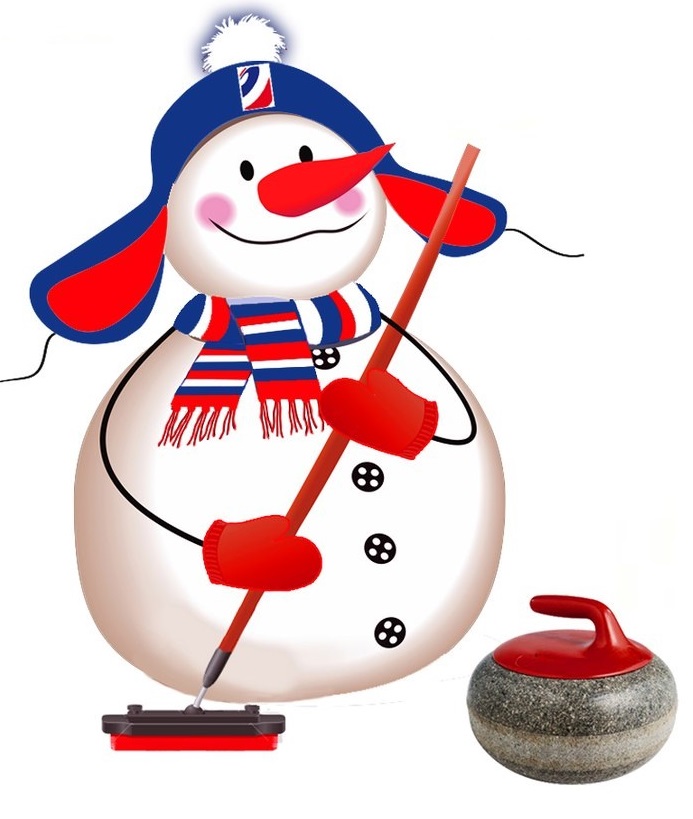 